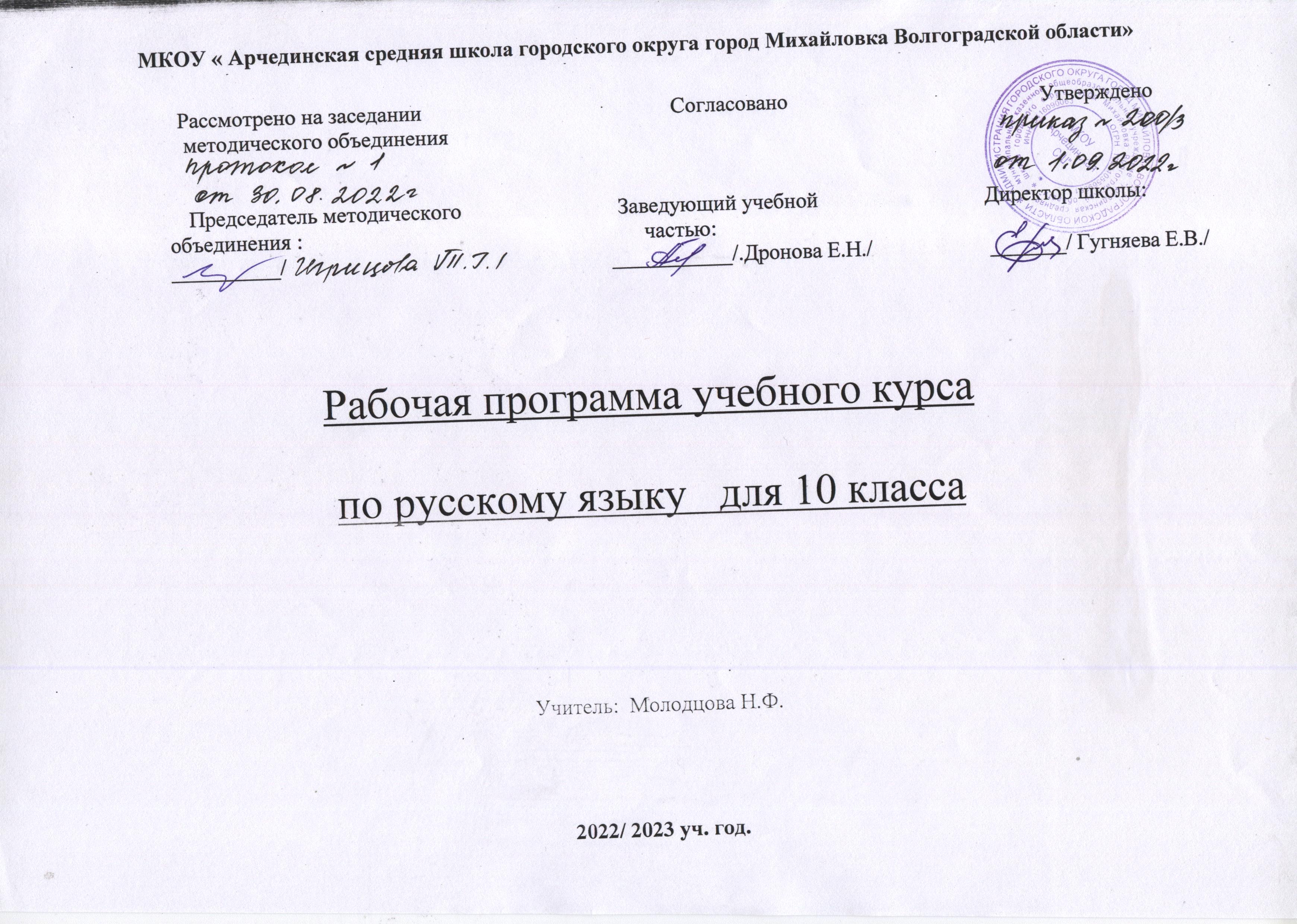 Пояснительная запискаРабочая программа для 10 класса составлена на основе государственного стандарта общего образования, примерной программы среднего полного общего образования по русскому языку (базовый уровень); для 10 класса, кроме вышеперечисленного, - на основе «Программы по русскому языку для 10-11 классов общеобразовательных учреждений» / А.И. Власенков // Программно-методические материалы. Русский язык. 10-11 классы / сост. Л. М. Рыбченкова. - М.: Дрофа,. Программа реализуется учебником "Русский язык. 10-11 класс. Базовый уровень" А.И. Власенков, Л. М. Рыбченкова  Москва, "Просвещение»Основные задачи курса русского языка в старших классах по данной программе сводятся к следующему:   закрепить и углубить знания, развить умения учащихся по фонетике и графике, лексике и фразеологии, грамматике и правописанию; совершенствовать орфографическую и пунктуационную грамотность учащихся;   закрепить и расширить знания учащихся о тексте, совершенствуя в то же время навыки конструирования текстов;дать общие сведения о языке;      обеспечить дальнейшее овладение функциональными стилями речи с одновременным расширением знаний учащихся о стилях, их признаках, правилах их использования;      обеспечить практическое использование лингвистических знаний и умений на уроках литературы, полноценное восприятие учащимися содержания литературного произведения через его художественно-языковую форму;      способствовать развитию речи и мышления учащихся на межпредметной основе.Содержание образованияОбщие сведения о языке (7 ч)      Язык и общество. Язык и культура. Язык и история народа. Три периода в истории русского языка: период выделения восточных славян из общеславянского единства и принятия христианства; период возникновения языка великорусской народности в XV—XVII вв.; период выработки норм русского национального языка.      Русский язык в современном мире: в международном общении, в межнациональном общении. Функции русского языка как учебного предмета.      Активные процессы в русском языке на современном этапе. Проблемы экологии языка.Фонетика, орфоэпия, орфография (4 ч)      Обобщение, систематизация и углубление ранее приобретенных учащимися знаний и умений по фонетике, графике, орфоэпии, орфографии. Понятия фонемы, открытого и закрытого слога. Особенности русского словесного ударения. Логическое ударение. Роль ударения в стихотворной речи.      Основные нормы современного литературного произношения и ударения в русском языке. Выразительные средства русской фонетики. Благозвучие речи, звукопись как изобразительное средство.      Написания, подчиняющиеся морфологическому, фонетическому и традиционному принципам русской орфографии.      Фонетический разбор.            Лексика и фразеология (6 ч)      Лексическая система русского языка. Многозначность слова. Омонимы, синонимы, антонимы. Русская лексика с точки зрения ее происхождения: исконно русские слова, старославянизмы, заимствованные слова. Русская лексика с точки зрения сферы ее употребления: диалектизмы, специальная лексика (профессионализмы, термины), арготизмы. Межстилевая лексика, разговорно-бытовая и книжная. Активный и пассивный словарный запас; архаизмы, историзмы, неологизмы. Индивидуальные новообразования, использование их в художественной речи.      Русская фразеология. Крылатые слова, пословицы и поговорки.      Нормативное употребление слов и фразеологизмов в строгом соответствии с их значением и стилистическими свойствами. Лексическая и стилистическая синонимия.      Изобразительные возможности синонимов, антонимов, паронимов, омонимов. Контекстуальные синонимы и антонимы. Градация. Антитеза.      Лексические и фразеологические словари.      Лексико-фразеологический разбор.Морфемика (состав слова) и словообразование (4 ч)      Обобщающее повторение ранее изученного. Выразительные словообразовательные средства. Словообразовательный разбор.Морфология и орфография (6 ч)      Обобщающее повторение морфологии. Общее грамматическое значение, грамматические формы и синтаксические функции частей речи. Нормативное употребление форм слова.      Изобразительно-выразительные возможности морфологических форм.      Принципы русской орфографии. Роль лексического и грамматического разбора при написании слов различной структуры и значения.      Морфологический разбор частей речи.Речь, функциональные стили речи (3 ч)      Язык и речь. Основные требования к речи: правильность, точность, выразительность, уместность употребления языковых средств.     Текст, его строение и виды его преобразования. Тезисы, конспект, аннотация, выписки, реферат. Анализ художественного и научно-популярного текста.   Функциональные стили речи, их общая характеристика.Научный стиль речи (4 ч)      Назначение научного стиля речи, его признаки и разновидности (подстили). Лексические и синтаксические особенности научного стиля. Нейтральная, общенаучная и специальная лексика. Термин и терминология. Лингвистическая характеристика, анализ и классификация терминов. Толкование (раскрытие значения) терминов. Терминологические энциклопедии, словари и справочники. Термины и профессионализмы, нормы их употребления в речи. Использование учащимися средств научного стиля.Требования к уровню подготовки учащихсяВ результате изучения русского языка ученик должен знать/понимать:Связь языка и истории, культуры русского и других народов;Смысл понятий: речевая ситуация и ее компоненты, литературный язык, языковая норма, культура речи;Основные единицы и уровни языка, их признаки и взаимосвязь;Орфоэпические, лексические, грамматические, орфографические и пунктуационные нормы современного русского литературного языка; нормы речевого поведения в социально-культурной, учебно-научной, официально-деловой сферах общения;Уметь:Информационно-смысловая переработка текста в процессе чтения и аудирования:Адекватно воспринимать информацию и понимать читаемый и аудируемый текст, комментировать и оценивать информацию исходного текста, определять позицию автора;Использовать основные виды чтения (просмотровое, ознакомительно-изучающее, ознакомительно-реферативное, сканирование и др.) В зависимости от коммуникативной задачи;Осознавать коммуникативную цель слушания текста и в соответствии с этим организовывать процесс аудирования;Осознавать языковые, графические особенности текста, трудности его восприятия и самостоятельно организовывать процесс чтения в зависимости от коммуникативной задачи;Извлекать необходимую информацию из различных источников: учебно-научных текстов, справочной литературы, средств массовой информации, в том числе представленных в электронном виде на различных информационных носителях;Свободно пользоваться справочной литературой по русскому языку;Передавать содержание прослушанного или прочитанного текста в виде развернутых и сжатых планов, полного и сжатого пересказа, схем, таблиц, тезисов, резюме, конспектов, аннотаций, сообщений, докладов, рефератов; уместно употреблять цитирование;использовать информацию исходного текста других видов деятельности (при составлении рабочих материалов, при выполнении проектных заданий, подготовке докладов, рефератов);Создание устного и письменного речевого высказывания:Создавать устные и письменные монологические и диалогические высказывания различных типов и жанров в учебно-научной, социально-культурной и деловой сферах общения;Формулировать основную мысль (коммуникативное намерение) своего высказывания, развивать эту мысль, убедительно аргументировать свою точку зрения;Выстраивать композицию письменного высказывания, обеспечивая последовательность и связность изложения, выбирать языковые средства, обеспечивающие правильность, точность и выразительность речи;Высказывать свою позицию по вопросу, затронутому в прочитанном или прослушанном тексте, давать оценку художественным особенностям исходного текста;Владеть основными жанрами публицистики, создавать собственные письменные тексты проблемного характера на актуальные социально-культурные, нравственно-этические, социально-бытовые темы, использовать в собственной речи многообразие грамматических форм и лексическое богатство языка;создавать устное высказывание на лингвистические темы;владеть приемами редактирования текста, используя возможности лексической и грамматической синонимии;Оценивать речевое высказывание с опорой на полученные речеведческие знания; анализ текста и языковых единиц:Проводить разные виды языкового разбора;Опознавать и анализировать языковые единицы с точки зрения правильности, точности и уместности их употребления;Анализировать тексты различных функциональных стилей и разновидностей языка с точки зрения содержания, структуры, стилевых особенностей, эффективности достижения поставленных коммуникативных задач и использования изобразительно-выразительных средств языка;Соблюдение языковых норм и правил речевого поведения:применять в практике речевого общения основные орфоэпические, лексические, грамматические нормы современного русского литературного языка;Соблюдать в процессе письма изученные орфографические и пунктуационные нормы;Эффективно использовать языковые единицы в речи;Соблюдать нормы речевого поведения в социально-культурной, учебно-научной, официально-деловой сферах общения;Участвовать в спорах, диспутах, дискуссиях, владеть умениями доказывать, отстаивать свою точку зрения, соглашаться или не соглашаться с мнением оппонента в соответствии с этикой речевого взаимодействия;фиксировать замеченные нарушения норм в процессе аудирования, различать грамматические ошибки и речевые недочеты, тактично реагировать на речевые погрешности в высказываниях собеседников.Формы контроля: устное сообщение на лингвистическую тему тест, изложение с творческим заданием, сочинение, осложненное и творческое списывание и др.На изучение русского языка в 10 классе отводится 34часов.ПЛАНИРУЕМЫЕ РЕЗУЛЬТАТЫ ИЗУЧЕНИЯ УЧЕБНОГО ПРЕДМЕТА «РУССКИЙ ЯЗЫК»                В результате изучения учебного предмета «Русский язык» на уровне среднего общего образования:                                                         Выпускник на базовом уровне научится:  - использовать языковые средства адекватно цели общения и речевой ситуации;  - использовать знания о формах русского языка (литературный язык, просторечие, народные говоры, профессиональные разновидности, жаргон, арго) при создании текстов;  - создавать устные и письменные высказывания, монологические и диалогические тексты определённой функционально-смысловой принадлежности (описание, повествование, рассуждение) и определённых жанров (тезисы, конспекты, выступления, лекции, отчёты, сообщения, аннотации, рефераты, доклады, сочинения);  - выстраивать композицию текста, используя знания о его структурных элементах;  - подбирать и использовать языковые средства в зависимости от типа текста и выбранного профиля обучения;  - правильно использовать лексические и грамматические средства связи предложений при построении текста;  - создавать устные и письменные тексты разных жанров в соответствии с функционально-стилевой принадлежностью текста;  - сознательно использовать изобразительно-выразительные средства языка при создании текста в соответствии с выбранным профилем обучения;  - использовать при работе с текстом разные виды чтения (поисковое, просмотровое, ознакомительное, изучающее, реферативное) и аудирования (с полным пониманием текста, с пониманием основного содержания, с выборочным извлечением информации);  - анализировать текст с точки зрения наличия в нем явной и скрытой, основной и второстепенной информации, определять его тему, проблему и основную мысль;  - извлекать необходимую информацию из различных источников и переводить ее в текстовый формат;  - преобразовывать текст в другие виды передачи информации;  - выбирать тему, определять цель и подбирать материал для публичного выступления;  - соблюдать культуру публичной речи;  - соблюдать в речевой практике основные орфоэпические, лексические, грамматические, стилистические, орфографические и пунктуационные нормы русского литературного языка;  - оценивать собственную и чужую речь с позиции соответствия языковым нормам;  - использовать основные нормативные словари и справочники для оценки устных и письменных высказываний с точки зрения соответствия языковым нормам.                                                    Выпускник на базовом уровне получит возможность научиться:  - распознавать уровни и единицы языка в предъявленном тексте и видеть взаимосвязь между ними;  - анализировать при оценке собственной и чужой речи языковые средства, использованные в тексте, с точки зрения правильности, точности и уместности их употребления;  - комментировать авторские высказывания на различные темы (в том числе о богатстве и выразительности русского языка);  - отличать язык художественной литературы от других разновидностей современного русского языка;  - использовать синонимические ресурсы русского языка для более точного выражения мысли и усиления выразительности речи;  - иметь представление об историческом развитии русского языка и истории русского языкознания;  - выражать согласие или несогласие с мнением собеседника в соответствии с правилами ведения диалогической речи;  - дифференцировать главную и второстепенную информацию, известную и неизвестную информацию в прослушанном тексте;  - проводить самостоятельный поиск текстовой и нетекстовой информации, отбирать и анализировать полученную информацию;  - сохранять стилевое единство при создании текста заданного функционального стиля;  - владеть умениями информационно перерабатывать прочитанные и прослушанные тексты и представлять их в виде тезисов, конспектов, аннотаций, рефератов;  - создавать отзывы и рецензии на предложенный текст;  - соблюдать культуру чтения, говорения, аудирования и письма;  - соблюдать культуру научного и делового общения в устной и письменной форме, в том числе при обсуждении дискуссионных проблем;  - соблюдать нормы речевого поведения в разговорной речи, а также в учебно-научной и официально-деловой сферах общения;  - осуществлять речевой самоконтроль;  - совершенствовать орфографические и пунктуационные умения и навыки на основе знаний о нормах русского литературного языка;  - использовать основные нормативные словари и справочники для расширения словарного запаса и спектра используемых языковых средств;  - оценивать эстетическую сторону речевого высказывания при анализе текстов (в том числе художественной литературы).Учебно-методическое, материально-техническое и  информационное обеспечение образовательного процесса Русский язык 10-11 класс. Базовый уровень. А.И.Власенков, Л.М.Рыбченкова, Москва, "Просвещение"Поурочные разработки по русскому языку в 10 классе. И.В.Золотарёва, Л.П.Дмитриева, "Вако", Русский язык. Тематические тесты 9-11 классы. Н.А.Шарова, Волгоград, .Комплексный анализ текста. Рабочая тетрадь А.Б.Малюшкин, Москва,Русский язык 10-11 класс. Формирование коммуникативной компетенции старшеклассников. Разработки уроковТаблицы по русскому языку.Использование информационно-коммуникационных технологийв ходе изучения курса русского языка в 10 классе предполагаетиспользование мультимедийных презентаций при объяснении нового материала;использование ЦОР  при организации  учебно-познавательной деятельности на уроке;использование электронных таблиц, опорных схем, обеспечивающих визуальное восприятие учебного материала,использование электронных тренажёров для отработки навыков по основным темам курса русского языка.Система условных обозначений:к о м п е т е н ц и и: Я – языковая и лингвистическая (языковедческая);К – коммуникативная;Р – рефлексивная;ЛС – личностное саморазвитие; ЦО – ценностно-ориентационная;СП – смысло-поисковая;КВ – культуроведческая;у р о в н и   о с в о е н и я: – продуктивный, – исследовательский, –творческийТематическое планирование№
п/п№
п/пСистема уроковДидакти-
ческаямодельобученияПедаго-гическиесредстваВиддеятель-ностиучащихсяВиддеятель-ностиучащихсяПланируемый результат и уровень усвоенияКомпетенцииПланируемый результат и уровень усвоенияКомпетенцииМатериалДЗ№
п/п№
п/пСистема уроковДидакти-
ческаямодельобученияПедаго-гическиесредстваВиддеятель-ностиучащихсяВиддеятель-ностиучащихсяУчебно-познавательнаяИнформационнаяМатериалДЗОбщие сведения о языке (4 часа)Общие сведения о языке (4 часа)Общие сведения о языке (4 часа)Общие сведения о языке (4 часа)Общие сведения о языке (4 часа)Общие сведения о языке (4 часа)Общие сведения о языке (4 часа)Общие сведения о языке (4 часа)Общие сведения о языке (4 часа)Общие сведения о языке (4 часа)11Язык и общество. Язык и культура.Цель: дать понятие о связи происхождения языка с возникновением человеческого общества, об основном предназначении языка, о взаимосвязи языка и культуры, об отражении культуры в языке Объяснительно-иллюстративная Рассказ, работас книгой, беседаИндивидуальная, групповая Индивидуальная, групповая Знать о связи происхождения языка с возникновением человеческого общества, об основном предназначении языка, о взаимосвязи языка и культуры, об отражении культуры в языке.Уметь работать с текстом научного стиля, лингвистической терминологией, составлять план, на его основе устное сообщение. (К)    Продуктивный Уметь составлять устное сообщение, требующее творческого осмысления текста. (К)Творческий Извлечение необходимой информации из источников различного типа, критическое оценивание информации, умение развернуто обосновывать суждения 22Язык и история народа.Цель: дать понятие о взаимосвязи языка и истории народа, трех периодах в истории русского языка, организовать самостоятельную работу учащихся с фрагментами статьи В. В. Лопатина и И. С. Улуханова из энциклопедии “Рус язык” Поисковая Проблем-ные задания Групповая Групповая Знать о взаимосвязи языка и истории народа.Уметь составлять план, тезисы статьи, готовить сообщение на их основе. (К)Продуктивный Уметь составлять устное сообщение, требующее творческого осмысления текста. (К)Творческий Извлечение необходимой информации из источника, критическое оценивание информации, умение развернуто обосновывать суждения 33Русский язык в современном мире – в международном и межнациональном общении. Цель: дать понятие “мировой язык”, иметь представление о русском языке как родном и русском языке как государственном; выявить значение функций русского языка как государственного и его функций в школьном изученииОбъяснительно-иллюстративнаяРассказ, работа с книгой, беседаИндивидуальная, фронтальнаяЗащита проектаИндивидуальная, фронтальнаяЗащита проектаЗнать понятие “мировой язык; иметь представление о русском языке как родном и русском языке как государ ственном, понятие о функциях русского языка как государственного, его функциях в школьном изученииУметь толковать слова и обороты из текста, комментировать орфограммы и пунктограммы. (К)Продуктивный -Извлечение необходимой информации из источников, умение развернуто обосновывать суждения, давать определения44Активные процессы в современном русском языке.Цель: дать понятие об активных процессах в современном русском языке, о проблемах экологии языка в процессе работы с текстом из книги Л. И. Скворцова “Экология слова, или Поговорим о культуре русской речи”Поисковая Проблемные заданияГрупповая Групповая Знать об активных процессах в современном русском языке, о проблемах экологии языка.Уметь делать краткую запись основного тезиса и аргументов, развивающих главную мысль автора. (К)Исследовательский Уметь готовить устное сообщение на предложенную тему по вопросам. (К)ТворческийИзвлечение необходимой информации из текста, критическое оценивание информации, передача содержания адекватно поставленной цели, умение развернуто обосновывать суждения, создавать устный текстФонетика, орфоэпия, орфография (4 часа)Фонетика, орфоэпия, орфография (4 часа)Фонетика, орфоэпия, орфография (4 часа)Фонетика, орфоэпия, орфография (4 часа)Фонетика, орфоэпия, орфография (4 часа)Фонетика, орфоэпия, орфография (4 часа)Фонетика, орфоэпия, орфография (4 часа)Фонетика, орфоэпия, орфография (4 часа)Фонетика, орфоэпия, орфография (4 часа)Фонетика, орфоэпия, орфография (4 часа)55Обобщающее повторение фонетики, графики, орфоэпии, орфографии.Цель: повторить понятия “фонема”, “открытый и закрытый слоги”, “логическое ударение”, познакомить с особенностями русского словесного ударения и ролью ударения в стихотворной речи, производить попутный анализ орфографический трудностей Репродуктивная Практикум работа с книгой Индивидуальная, фронтальная Индивидуальная, фронтальная Знать понятия “фонема”, “открытый и закрытый слоги”, “логическое ударение”, познакомить с особенностями русского словесного ударения и ролью ударения в стихотворной речи.Уметь производить анализ орфографических трудностей. (Я)Продуктивный Извлечение необходимой информации из источников, созданных в различных знаковых системах (текст таблица66Основные нормы современного литературного произношения и ударения в русском языке.Цель: закреплять навыки литературного произношения и ударения в русском языке, преодолевать нарушения орфоэпической нормы, иметь понятие о выразительных средствах русской фонетики Репродуктивная Практикум, работа с книгой Индивидуальная, фронтальная Защита проектаИндивидуальная, фронтальная Защита проектаЗнать основные нормы современного литературного произношения и ударения в русском языке, выразительные средства русской фонетики.Уметь использовать в собственной речи. Уметь видеть произносительные недочеты и индивидуальные нарушения орфоэпической нормы и исправлять их. (Я), (К)Продуктивный  Владение культурой речи, навыками редактирования77Написания, подчиняющиеся морфологическому, фонетическому, традиционному принципам русской орфографии.Цель: дать понятие о морфологическом, фонетическом, традиционном принципах русской орфографии РепродуктивнаяПрактикум, работа с книгойИндивидуальная, фронтальнаяИндивидуальная, фронтальнаяЗнать морфологический, фонетический, традиционный принципы русской орфографии.Уметь комментировать орфограммы, определять принципы написания. (Я)Продуктивный Извлечение необходимой информации из источников, созданных в различных знаковых системах (текст, таблица)88Фонетический разбор.Цель: производить фонетический разбор с элементами анализа орфографических трудностей РепродуктивнаяПрактикумИндивидуальная, фронтальнаяИндивидуальная, фронтальнаяЗнать порядок фонетического разбора.Уметь производить фонетический разбор с элементами анализа орфографических трудностей. (Я)Продуктивный Объяснение изученных положений на самостоятельно подобранных конкретных примерахЛексика и фразеология (6 часов)Лексика и фразеология (6 часов)Лексика и фразеология (6 часов)Лексика и фразеология (6 часов)Лексика и фразеология (6 часов)Лексика и фразеология (6 часов)Лексика и фразеология (6 часов)Лексика и фразеология (6 часов)Лексика и фразеология (6 часов)Лексика и фразеология (6 часов)99Повторение ранее приобретенных знаний о лексике русского языка.Цель: повторить и расширить ранее приобретенные знания о лексике русского языка, углубить понятие об изобразительных возможностях синонимов, антонимов, паронимов, омонимовРепродуктивнаяПрактикумИндивидуальная, групповаяЗащита проектаИндивидуальная, групповаяЗащита проектаЗнать лексическое и грамматическое значение слова, контекстуальные синонимы и антонимы, русская лексика с точки зрения ее происхождения, изобразительные возможности синонимов, антонимов, паронимов, омонимов.Уметь видеть в тексте и использовать изобразительные возможности лексики в речи. (Я), (К)ПродуктивныйУмение обосновывать суждения, давать определения, приводить доказательства; владение навыками создания собственного текста1010Русская лексика с точки зрения сферы ее употребления.Цель: углубить понятие о русской лексике с точки зрения сферы ее употребления, о межстилевой лексике, лексике товарно-рыночных отношений, о способах толкования слов, о группировке слов по тематическому признакуПоисковая Проблемные задания Групповая Групповая Знать русскую лексику с точки зрения сферы ее употребления, межстилевую лексику, лексику товарно-рыночных отношений, способы толкования слов, группировку слов по тематическому признаку.Уметь видеть в тексте и использовать данную лексику в собственной речи. (Я), (К) Продуктивный Уметь сочинять тексты разговорного, научно-популярного, официально-делового стилей с грамматичким заданием. (К)   ТворческийУмение обосновывать суждения, давать определения, приводить доказательства, владение навыками создания собственного текста1111Активный и пассивный словарный запас; архаизмы, историзмы, неологизмы; индивидуальные новообразования, использование их в художественной речи.Цель: углубить представление об активном и пассивном словарном запасе;архаизмах, историзмах, неологизмах; индивидуальных новообразованиях, об использовании их в художественной речи ПоисковаяПроблемные задания ГрупповаяЗащита проектаГрупповаяЗащита проектаЗнать активный и пассивный словарный запас; архаизмы, историзмы, неологизмы; индивидуальные новообразования, использование их в художественной речи.Уметь видеть изобразительные возможности данных групп лексики в художественных текстах, владеть приемами редактирования. (Я), (К)Продуктивный Уметь создавать тексты художественного стиля с использованием данных групп лексики, готовить сообщения о значении, происхождении, употреблении конкретных слов.   (К)   ТворческийИзвлечение необходимой информации, критическое оценивание информации, передача содержания адекватно поставленной цели, умение развернуто обосновывать суждения, создавать устный текст1212Русская фразеология.Цель: углубить понятие о фразеологизме в его узком и широком значениях, о происхождении фразеологизмов, стилистической окраске, нормативном употреблении, попутно совершенствуя орфографические и пунктуационные навыки Объяснительно-иллюстративная Рассказ, работа с книгой, беседа Индивидуальная, фронтальная Защита проектаИндивидуальная, фронтальная Защита проектаЗнать о фразеологизме в его узком и широком значениях, о происхождении фразеологизмов, стилистической окраске, нормативном употреблении.Уметь правильно употреблять в речи фразеологизмы в соответствии со значением и стилистическими свойствами, совершенствуя орфографические и пунктуационные навыки. (Я), (К)   Продуктивный Владение культурой речи, навыками редактирования1313Лексические и фразеологические словари. Лексико-фразе-ологический разбор.Цель: закрепить умение пользоваться лексическими и фразеологическими словарями,совершенство-вать навыки лексико-фразеологического разбора Репродуктивная Практикум Индивидуальная, групповая Индивидуальная, групповая Знать строение словарной статьи лексического и фразеологического словарей, порядок лексико-фразеологического разбора.Уметь пользоваться словарями и производить лексико-фразеологический разбор. 
(Я) Продуктивный Уметь создавать тексты художественного стиля с использованием фразеологизмов, готовить сообщения об их значении, происхождении, употреблении. (К)ТворческийИзвлечение необходимой информации, критическое оценивание информации, передача содержания адекватно поставленной цели14Контрольный диктант с лексико-грамматическими заданиями.Цель: выявить уровень владения орфографическими, пунктуационными лексико-грамматическими навыками Контрольный диктант с лексико-грамматическими заданиями.Цель: выявить уровень владения орфографическими, пунктуационными лексико-грамматическими навыками Репродуктивная Контроль Фронтальная Фронтальная Владеть орфографическими, пунктуационными, лексико-грамматическими навыками. (Я)Продуктивный Отражение в письменной форме результатов своей деятельностиМорфемика и словообразование (3 часа)Морфемика и словообразование (3 часа)Морфемика и словообразование (3 часа)Морфемика и словообразование (3 часа)Морфемика и словообразование (3 часа)Морфемика и словообразование (3 часа)Морфемика и словообразование (3 часа)Морфемика и словообразование (3 часа)Морфемика и словообразование (3 часа)Морфемика и словообразование (3 часа)1515Обобщающее повторение ранее изученного.Цель: закрепление понятия морфемы, морфемики, многозначности морфем, морфемной синонимии и антонимии с попутным совершенствованием орфографических навыков Поисковая Проблем-ные задания Групповая Групповая Знать понятия морфемы, морфемики, многозначности морфем, морфемной синонимии и антонимии.Уметь выполнять проблемные задания по теме, самостоятельно организуя собственную деятельность. (Я)Исследовательский Умение обосновывать суждения, давать определения, приводить доказательства1616Способы словообразования. Словообразование знаменательных частей речи.Цель: совершенствовать навыки словообразовательного анализа как одного из средств овладения орфографическими нормами Репродуктивная Практикум Индивидуальная, групповая Защита проектаИндивидуальная, групповая Защита проектаЗнать основные способы словообразования.Уметь производить словообразовательный анализ, совершенствуя орфографические навыки. (Я)Продуктивный Умение обосновывать суждения, давать определения, приводить доказательства1717Выразительные словообразовательные средства.Цель: совершенствовать навыки художественно-стилистического анализа изобразительно-выразительных свойств морфем Поисковая Проблемные задания ГрупповаяЗащита проекта ГрупповаяЗащита проекта Знать выразительные словообразовательные средства.Уметь подбирать тексты, иллюстрирующие стилистические, изобразительно-выразительные свойства морфем, производить их художественно-стилисти-ческий анализ. 
(Я) Уметь выявлять авторскую позицию, идейный смысл произведения, выражаемые с помощью использованных лексических и словообразовательных средств. (К)ИсследовательскийИзвлечение необходимой информации из текстов, критическое оценивание информации, передача содержания адекватно поставленной целиумение развернуто обосновывать суждения, создавать устный текстМорфология и орфография (6 часов)Морфология и орфография (6 часов)Морфология и орфография (6 часов)Морфология и орфография (6 часов)Морфология и орфография (6 часов)Морфология и орфография (6 часов)Морфология и орфография (6 часов)Морфология и орфография (6 часов)Морфология и орфография (6 часов)Морфология и орфография (6 часов)1818Обобщающее повторение частей речи.Цель: обобщить знания о частях речи, их грамматических значениях, грамматических формах и синтаксических функциях Объяснительно-иллюстративная Рассказ, работа с книгой, беседа Индивидуальная, фронтальная Индивидуальная, фронтальная Знать грамматические значения, грамматические формы и синтаксические функции частей речи. (Я)Продуктивный Извлечение необходимой информации из источников, созданных в различных знаковых системах (текст, таблица)1919Морфологический разбор знаменательных и служебных частей речи, их словообразование и правописание.Цель: закрепить навык морфологического разбора знаменательных и служебных частей речи, их словообразования и правописания Репродуктивная Практикум Индивидуальная, групповая Индивидуальная, групповая Уметь производить морфологический разбор знаменательных и служебных частей речи, анализировать их словообразование и правописание. 
(Я)Продуктивный Умение обосновывать суждения, давать определения, приводить доказательства2020Трудные вопросы правописания окончаний и суффиксов разных частей речи.Цель: самостоятельно и мотивированно организовать познавательную деятельность по разрешению трудных вопросов правописания окончаний и суффиксов разных частей речи Поисковая Проблемные задания Групповая Групповая Уметь самостоятельно и мотивированно организовывать познавательную деятельность по решению трудных вопросов правописания окончаний и суффиксов разных частей речи. Уметь использовать КТ для систематизации и информации о трудных вопросах правописания окончаний и суффиксов разных частей речи. 
(Я), (К)Исследовательский Использование КТ для систематизации и информации, презентации результатов познавательной и практической деятельности21–2221–22Обобщающее повторение орфографических норм.Цель: обобщить знания об орфографических нормах и их группировке на основе принципов правописания Репродуктивная Практикум Индивидуальная, групповаяЗащита проекта Индивидуальная, групповаяЗащита проекта Знать орфографические нормы и их группировку на основе принципов правописания.Уметь применять знания на практике. (Я)Продуктивный Объяснение изученных положений на самостоятельно подобранных конкретных примерах2323Контрольный работас грамматическим заданием.Цель: выявить уровень владения орфографическими, пунктуационными, лексико-грамматическими навыкамиРепродуктивнаяКонтрольФронтальнаяФронтальнаяВладеть орфографическими, пунктуационными, лексико-грамматическими навыками. (Я)ПродуктивныйОтражение в письменной форме результатов своей деятельностиРечь, функциональные стили речи (6 часов)Речь, функциональные стили речи (6 часов)Речь, функциональные стили речи (6 часов)Речь, функциональные стили речи (6 часов)Речь, функциональные стили речи (6 часов)Речь, функциональные стили речи (6 часов)Речь, функциональные стили речи (6 часов)Речь, функциональные стили речи (6 часов)Речь, функциональные стили речи (6 часов)Речь, функциональные стили речи (6 часов)2424Язык и речь. Основные требования к речи.Цель: дать понятие об основных требованиях к речи: правильности, точности, выразительности, уместности употребления языковых средств Объяснительно-иллюстративнаяРассказ, работа с книгой, беседаИндивидуальная, фронтальнаяЗнать об основных требованиях к речи: правильности, точности, выразительности, уместности употребления языковых средств.Уметь применять их в собственной речи. (Я), (К)Продуктивный Уметь отбирать материал из разных источников, связанный с культурой речи, и презентовать его, используя КТ 
(К)ТворческийЗнать об основных требованиях к речи: правильности, точности, выразительности, уместности употребления языковых средств.Уметь применять их в собственной речи. (Я), (К)Продуктивный Уметь отбирать материал из разных источников, связанный с культурой речи, и презентовать его, используя КТ 
(К)ТворческийИспользование КТ для систематизации и информации, презентации результатов познавательной и практической деятельности2525Текст, его строение. Типы речи.Цель: углубить понятие о тексте, его строении, типах речи: повествовании, описании, рассуждении; производить речеведческий анализ художественного и научно-популярного текстов Поисковая Проблемные задания ГрупповаяЗащита проекта Знать текст, его строение, типы речи: повествование, описание, рассуждение, их отличительные признаки.Уметь производить речеведческий анализ художественного и научно-популярного текстов. (Я), (К)Исследовательский  Уметь создавать тексты разных типов речи, редактировать написанное. 
(К)ТворческийЗнать текст, его строение, типы речи: повествование, описание, рассуждение, их отличительные признаки.Уметь производить речеведческий анализ художественного и научно-популярного текстов. (Я), (К)Исследовательский  Уметь создавать тексты разных типов речи, редактировать написанное. 
(К)ТворческийСвободная работа с текстами художественного и научно-популяр-ного стилей, понимание их специфики, владение навыками редактирования текста26–2726–27Виды преобразования текста. Тезисы. Конспект. Выписки. Реферат. Аннотация Цель: дать представление об основных видах преобразования текста, познакомить с отличительными чертами тезисов, конспекта, выписок, реферата, аннотации, упражняться в создании данных видов текстов Репродуктивная Практикум Индивидуальная, групповаяЗащита проекта Знать об основных видах преобразования текста, отличительных чертах тезисов, конспекта, выписок, реферата, аннотации.Уметь создавать данные виды текстов, самостоятельно редактировать. (Я), (К)Продуктивный Знать об основных видах преобразования текста, отличительных чертах тезисов, конспекта, выписок, реферата, аннотации.Уметь создавать данные виды текстов, самостоятельно редактировать. (Я), (К)Продуктивный Владение навыками редактирования текста, создания собственного текста28–
2928–
29Функциональные стили речи.Цель: углубить представление о функциональных стилях речи (разговорном, научном, официально-деловом, публицистическом, художественном), их общей характеристике: назначении, сферах использования, речевых жанрах, стилевых особенностяхПоисковаяПроблемные заданияГрупповаяЗащита проектаЗнать о функциональных стилях речи (разговорном, научном, официально-деловом, публицистическом, художественном), их общей характеристике: назначении, сферах использования, речевых жанрах стилевых особенностях.Уметь определять стиль текста, производя частичный речеведческий анализ. (Я), (К) ИсследовательскийЗнать о функциональных стилях речи (разговорном, научном, официально-деловом, публицистическом, художественном), их общей характеристике: назначении, сферах использования, речевых жанрах стилевых особенностях.Уметь определять стиль текста, производя частичный речеведческий анализ. (Я), (К) ИсследовательскийСвободная работа с текстами художественного и научно-популярного стилей, понимание их специфики-3030Назначение, стилевые признаки, разновидности (подстили) научного стиля речи.Цель: углубить представление о назначении, стилевых признаках, разновидностях (подстилях) научного стиля речи, ознакомиться с материалами учебника и изложить их в виде тезисов (устно и письм.)Объяснительно-иллюстративная Рассказ, работа с книгой, беседа Индивидуальная, фронтальная Знать о назначении, стилевых признаках, разновидностях (подстилях) научного стиля речи.Уметь излагать материал учебника в виде устных и письменных тезисов. (Я), (К)Продуктивный Знать о назначении, стилевых признаках, разновидностях (подстилях) научного стиля речи.Уметь излагать материал учебника в виде устных и письменных тезисов. (Я), (К)Продуктивный Передача содержания информации адекватно поставленной целиНаучный стиль речи (3 часа)Научный стиль речи (3 часа)Научный стиль речи (3 часа)Научный стиль речи (3 часа)Научный стиль речи (3 часа)Научный стиль речи (3 часа)Научный стиль речи (3 часа)Научный стиль речи (3 часа)Научный стиль речи (3 часа)Научный стиль речи (3 часа)3131Лексика научного стиля.Цель: познакомиться с основными словарными пластами научного стиля, научиться разграничивать их, наблюдать за использованием научной, профессиональной лексики в произведениях художественной литературы, познакомиться со справочной литературой по научной лексике и научиться пользоваться ейПоисковая Проблемные задания ГрупповаяЗащита проекта ГрупповаяЗащита проекта Знать разновидности лексики научного стиля: нейтральная, общенаучная, специальная.Уметь разграничивать их, наблюдать за использованием научной, профессиональной лексики в произведениях художественной литературы, познакомиться со справочной литературой по научной лексике и научиться пользоваться ей. (Я), (К)Исследовательский Уметь производить речеведческий анализ текстов научного стиля речи с точки зрения лексики. (Я)Исследовательский Поиск нужной информации по заданной теме в справочной литературе, свободная работа с текстами научного и художественного стилей3232Морфологические и синтаксические особенности научного стиля.Цель: исследовать морфологические и синтаксические особенности текстов научного стиля, участвовать в диалоге, дискуссииПоисковая Проблемные задания Групповая Групповая Уметь исследовать морфологические и синтаксические особенности текстов научного стиля, участвовать в диалоге, дискуссии. (Я), (К)Исследовательский Владение такими видами публичных выступление, как диалог, дискуссия, следование этическим нормам и правилам их ведения33–
3433–
34Изложение с элементами комплексного анализа текста.Цель: совершенствовать навыки подробного изложения текста с высказыванием суждений по теме и элементами комплексного анализа Поисковая Проблемные задания, работа с книгой Индивидуальная Индивидуальная Уметь подробно излагать текст, высказывать суждение по теме и производить комплексный анализ текста. 
(К), (ЛС)Творческий Уметь самостоятельно редактировать и творчески перерабатывать собственный текст. 
(К), (ЛС)   ТворческийВладение навыками редактирования текста, создания собственного текста3535Итоговый урок